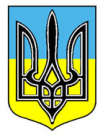 ДЕРЖАВНА СЛУЖБА ГЕОЛОГІЇ ТА НАДР УКРАЇНИН А К А З«19» березня 2018р.                               Київ                                      № 96Про внесення змін до складу колегії Держгеонадр Відповідно до пунктів 6 та 7 Положення про колегію Державної служби геології та надр України, затвердженого наказом від 12.02.2013 № 60 та у зв’язку із кадровими змінамиНАКАЗУЮ:1. Затвердити Склад колегії Державної служби геології та надр України у новій редакції, що додається (Додаток).2. Пункт 1 наказу Держгеонадр від 03.07.2017 № 295 «Про затвердження складу колегії Держгеонадр у новій редакції та Плану проведення засідань колегії на ІІ півріччя 2017 року» вважати таким, що втратив чинність.3. Контроль за виконанням цього наказу залишаю за собою.Т.в.о. Голови 								          О.В. Кирилюк